             REANNA MAYORAL, P.E.           CITY ENGINERJOHN CRAWLEY, P.E.ASSISTANT CITY ENGINEER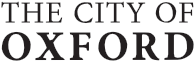 August 16, 2022Dear Bidder, 	The City of Oxford has created an Addendum I to the material bid packet for fiscal year 2022-2023.  This addendum is intended to add material items to Section II (Water Supplies).   Bidder is required to sign and acknowledge this form regardless if they choose to bid on any of these items or not and attach it to the front of the bid packet.Thank You,Reanna Mayoral, P.E.
City Engineer
City of Oxford___________________________                                                                              ___________________
Bidder Signature                                                                                                             Date107 COURTHOUSE SQUARE, OXFORD, MS 38655	TEL: (662) 232-2306WWW.OXFORDMS.NETWATER SUPPLIES ADDENDUM ITEMS TO BE ADDED TO 2022-2023 MATERIAL BIDS. THESE ITEMS WILL BE ORDERED THE FIRST WEEK IN OCTOBER 2022 FOR USE ON A SPECIFIC PROJECT. THESE ITEMS AND UNIT PRICES ARE TO BE CONSIDERED SEPERATELY AND INDEPENDANTLY OF ITEMS BID IN SECTION II, WATER SUPPLIES. ItemNo.                        Item DescriptionProposedQuantityItemUnit Unit Price     Total   Price1.Class 350 Slip Joint Ductile Iron Pipe – 16”3000L.F.2.1” Copper Service Line, Type “K”150L.F.3.¾” Copper Service Line, Type “K”235L.F.4.2” Flush Hydrant Assembly 1EA.5.1” Air Release Assembly1EA.6.16” Restraining Gland (Mega Lug or All Grip)23EA.7.16” Joint Restraint Gaskets18EA.